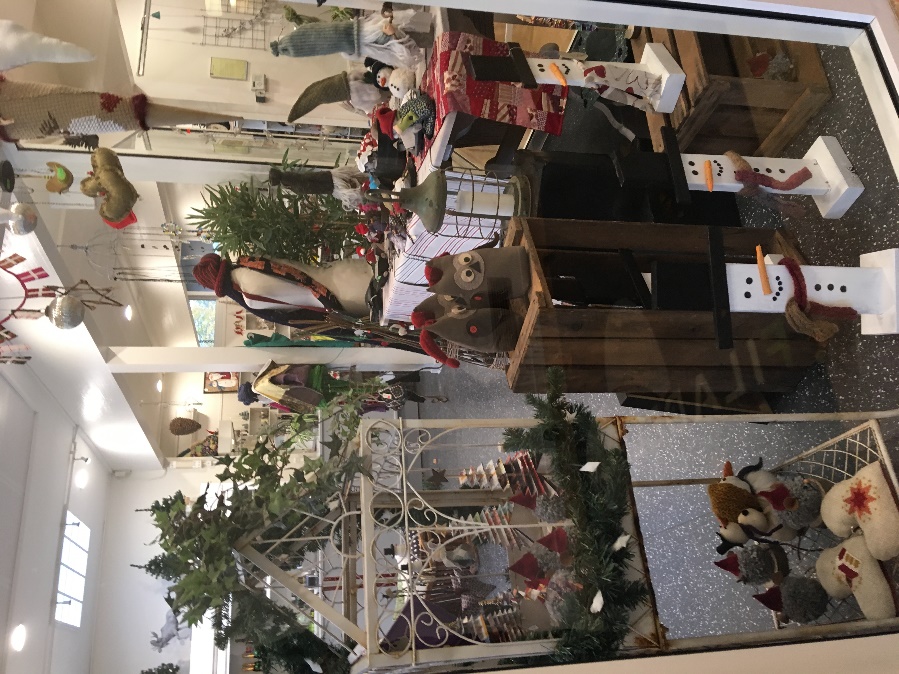 Visby alle 2 4293 Dianalund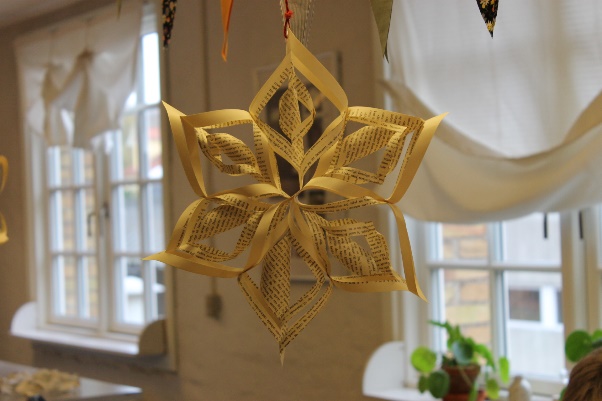 Søndag den 1. dec.Fra kl. 10 til 16Der vil være salg af juletræer til 150 kr. pr stk. uanset str., træerne bringes gratis ud i Dianalund denne dag. Butikken bugner af jule pynt, brugskunst og gode julegave ideer.Der vil være salg af kaffe, gløgg og æbleskiver. På gensyn med venlig hilsen produktionsværkstederne på Filadelfia.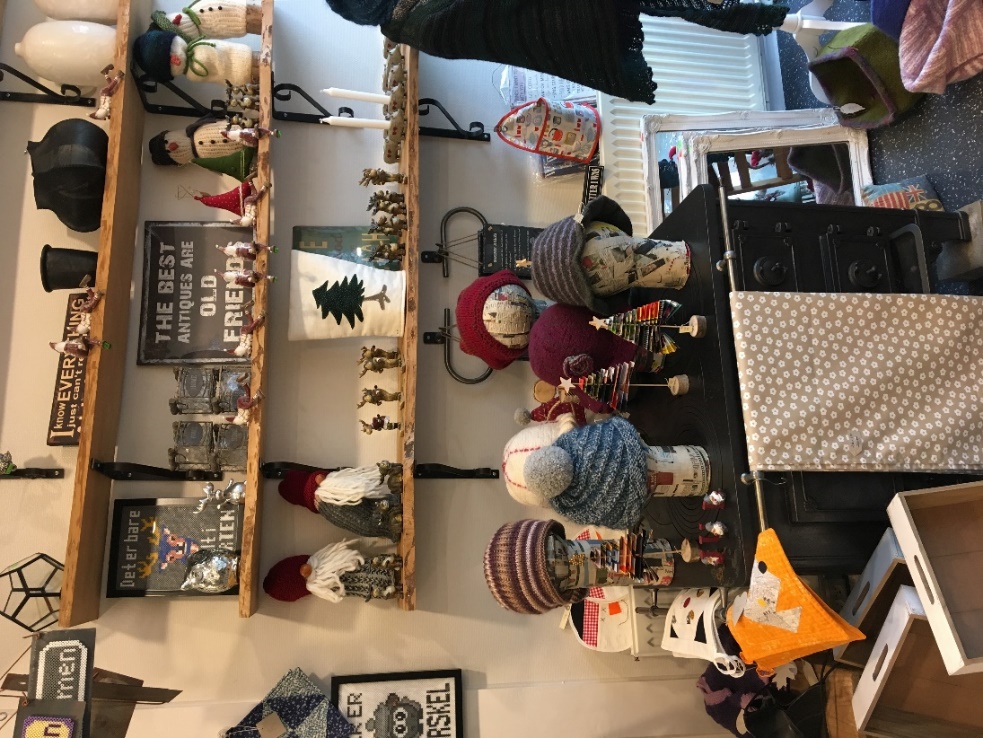 